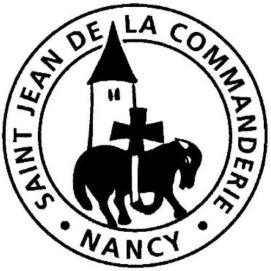 13 novembre 201633ème dimanche CLe remède de la foiEn cet avant-dernier dimanche de l’année liturgique, la Parole vient à la fois nous réveiller et nous rassurer : en somme, elle affermit notre foi et notre existence chrétiennes, toujours caractérisées par la vigilance et la confiance. Bien sûr, le prophète Malachie a eu à rappeler, après l’Exil, que les impies se mettent eux-mêmes hors de portée de l’amour du Seigneur (1ère lecture). De même, St Paul rappelle à l’ordre tous ceux qui se croiraient dispensés de travail et de charité (2ème lecture). Mais Jésus, sans nier les difficultés du temps présent, invite au témoignage et à la force de la foi, grâce à lui (évangile). Son Esprit est vie.Peuple où s’avance le Seigneur –  K 81.	Peuple où s’avance le Seigneur, marche avec lui parmi les hommes. Dieu saura bien ouvrir ton cœur, pour que tu portes sa Parole.Peuple où s’avance le Seigneur, marche avec lui parmi les hommes. 2.	Puisqu’il annonce son retour, nous lui offrons notre patience. 	Dieu fait déjà venir le jour les rachetés de sa souffrance Puisqu’il annonce son retour, nous lui offrons notre patience. 3.	Dieu nous confie le mot de paix quand va le monde au bruit des armes. 	Il nous réveille et nous tient prêts à le connaître en toutes larmes Dieu nous confie le mot de paix quand va le monde au bruit des armes. 4. 	Quand dans sa gloire il reviendra, nous connaîtrons ce que nous sommes. 	Car le Seigneur nous montrera l’Esprit qui brûle en nos vies d’homme.Quand dans sa gloire il reviendra, nous connaîtrons ce que nous sommes.1ère Lecture : Ml 3, 19-20Malachie, le « messager » du Seigneur, annonce au peuple que le jugement viendra au Jour fixé. Il rassure les justes qui observent les commandements. Et il leur dit que se lèvera pour eux le « Soleil de justice », une acclamation que le Nouveau Testament appliquera à Jésus.Psaume 97Il vient, le Seigneur, gouverner le monde avec justice.Jouez pour le Seigneur sur la cithare,Sur la cithare et tous les instruments ;Au son de la trompette et du cor,Acclamez votre roi, le Seigneur !Que résonnent la mer et sa richesse, Le monde et tous ses habitants ;Que les fleuves battent des mains,Que les montagnes chantent leur joie.Acclamez le Seigneur car il vientPour gouverner la terre,Pour gouverner le monde avec justiceEt les peuples avec droiture !2ème Lecture : 2 Th 3, 7-12St Paul adresse aux chrétiens de Thessalonique une sévère exhortation. Sachons, nous aussi, nous remettre en question…AcclamationAlléluia ! Redressez-vous et relevez la têteCar votre rédemption est proche. Alléluia !Évangile : Lc 21, 5-19Soyons attentifs aux mises en garde et recommandations que le Christ nous adresse. Il nous appelle à une foi forte et audacieuse, un témoignage vivant et joyeux.Prière des FidèlesNous attendons la venue du Seigneur dans la gloire. Mais cette attente n’est pas passive, elle nous engage à une charité active et à la prière sincère pour tous les hommes. Confions leurs attentes au Seigneur.Prions pour l’Église, germe et commencement du Royaume sur cette terre, peuple de Dieu appelé à témoigner de son amour. (Silence)Seigneur, que vienne ton jour : R/R/	Fais paraître ton jour et le temps de ta grâce,	Fais paraître ton jour : que l’homme soit sauvé !Prions pour les dirigeants, les responsables, les élus pour qu’ils recherchent inlassablement le bien commun et la justice. (Silence)Seigneur, que vienne ton jour : R/Prions pour les plus vulnérables de nos sociétés et pour ceux qui sont atteints par la violence gratuite, le racisme, la maltraitance. (Silence)Seigneur, que vienne ton jour : R/Prions pour les malades dans l’imminence de la mort, pour ceux qui se sentent menacés et démunis face à l’avenir, pour qu’ils s’ouvrent à la Lumière. (Silence)Seigneur, que vienne ton jour : R/Seigneur notre Dieu, tu sais les appels de tous ceux qui comptent sur toi. Dans ta miséricorde, daigne exaucer nos prières, toi qui nous aimes pour les siècles des siècles.CommunionA ce monde que tu fais – T 1461.	À ce monde que tu fais chaque jour avec tendresse,Donne un cœur de chair, donne un cœur nouveau !    À ce monde où tu voudrais plus de joie, moins de détresse,Donne un cœur de chair, donne un cœur nouveau.À ce monde qui renaît s’il a foi en ta promesse,Donne un cœur de chair, donne un cœur nouveau.R/	Viennent les cieux nouveaux et la nouvelle terre 					Que ta bonté nous donnera !Viennent les cieux nouveaux et la nouvelle terre				                                      Où la justice habitera.2. 	Sur les hommes qu’il t’a plus de créer à ton image,Envoie ton Esprit, un esprit nouveau !Sur les hommes que l’on tue pour leur peau ou leur visage,Envoie ton Esprit, un esprit nouveau !Sur les hommes qui n’ont plus qu’à se taire sous l’outrage,Envoie ton Esprit, un esprit nouveau3.	À ce monde traversé par la haine et la violence, 				Donne un cœur de chair, donne un cœur nouveau !À ce monde ravagé par la guerre et la souffrance, 				Donne un cœur de chair, donne un cœur nouveau !À ce monde séparé de ses sources d’espérance,				       Donne un cœur de chair, donne un cœur nouveau !4.	Sur le peuple des croyants dérouté par son histoire,                                       Envoie ton Esprit, un esprit nouveau !
Sur le peuple des souffrants qui occupe ta mémoire,			 Envoie ton Esprit, un esprit nouveau !
Sur le peuple qui attend que paraisse enfin ta gloire, 				Envoie ton Esprit, un esprit nouveau !Envoi« L’homme contemporain croit davantage les témoins que les maîtres […]                Le témoignage évangélique auquel le monde est le plus sensible est celui de l’attention aux personnes et de la charité envers les pauvres, les petits et ceux qui souffrent. La gratuité de cette attitude et de ces actions, qui contrastent profondément avec l’égoïsme présent en l’homme, suscitent des interrogations précises qui orientent vers Dieu et vers l’Évangile. » De même, l’engagement pour la paix, la justice, les droits de l’homme, la promotion humaine est un témoignage évangélique dans la mesure où il est une marque d’attention aux personnes et où il tend vers le développement intégral de l’homme. »St Jean-Paul IILettre encyclique« Redemptoris Missio », 4